Questionnaire :En groupe, vous comparerez vos réponses et complèterez éventuellement votre trace écrite. Lien vers la vidéo : http://acver.fr/2tg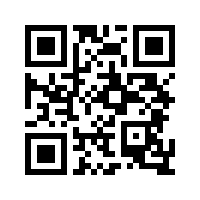 Qu’est-ce que la déviance ?Qu’est-ce que l’anomie ?Expliquez comment l’anomie peut entraîner la déviance selon Emile Durkheim.Expliquez comment l’anomie peut entraîner la déviance selon Robert Merton.Expliquez le processus d’étiquetage